De acordo com os critérios definidos na NORMA COMPLEMENTAR AO REGIMENTO INTERNO Nº 07/2008 do PROGRAMA DE PÓS-GRADUAÇÃO EM POLÍTICAS PÚBLICAS a qual dentre outras coisas, indica o percentual permitido de alunos especiais em relação ao total de alunos regulares do Programa inscritos nas disciplinas requeridas é que apresentamos EM ANEXO o quadro com as solicitações deferidas para alunos especiais 2021.1.ALUNOS ESPECIAIS 2021.1Atenciosamente,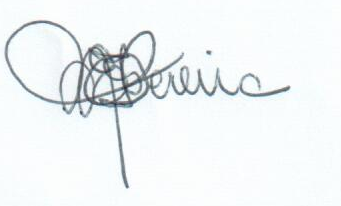 ,Prof.ª Dr.ª Maria Eunice Ferreira Damasceno PereiraCoordenadora do Programa do Programa de Pós-Graduação em Políticas PúblicasCandidatoDisciplinaParecerALUYDIO BESSA AMARALPPUB0008 - Políticas Públicas e Movimentos Sociais.DEFERIDOAylana Cristina Rabelo SilvaPPUB0008 - Políticas Públicas e Movimentos Sociais.DEFERIDACamila Cristina de Castro SouzaPPUB0008 - Políticas Públicas e Movimentos SociaisDEFERIDAArliane Ribeiro de OliveiraPPUB0008 - Políticas Públicas e Movimentos SociaisINDEFERIDACassandra de Sousa CunhaPPUB0008 - Políticas Públicas e Movimentos Sociais.DEFERIDAElgonzales Magalhães AlmeidaPPUB0008 - Políticas Públicas e Movimentos Sociais.DEFERIDOPatrícia de Freitas Reis Vilela RibeiroPPUB0008 - Políticas Públicas e Movimentos Sociais.INDEFERIDOGilmara de Jesus Azevedo MartinsPPUB0053 - Tópicos Especiais em Ciências Sociais: Questões Étnicos Raciais e Políticas PúblicasDEFERIDATalita Cléa Soares Everton ChavesPPUB0053 - Tópicos Especiais em Ciências Sociais: Questões Étnicos Raciais e Políticas PúblicasDEFERIDAJOSÉ DE ARIMATÉIA BARROS RIBEIROPPUB0053 - Tópicos Especiais em Ciências Sociais: Questões Étnicos Raciais e Políticas PúblicasDEFERIDO